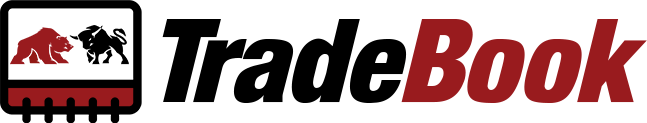 Table of ContentsTechnologyTrading ToolsHotkeys/ButtonsJournal SelectionJournal Criteria for BHOD StrategyStrategyTrading TenetsTrading RulesTrading FrameworkTrading Plan BHOD StrategyMoney & Risk Management for BHOD StrategyTrade Management for BHOD StrategyBest TradeWorst TradePsychologyTrader Personality AssessmentPerformance ProfileGoalsTradeBook EdgeEdge Definition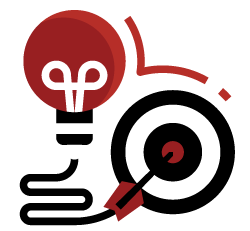 TechnologyTrading ToolsTrading Platform: Trading Scanners: Broker: Trading Desk: Trading Community: Hotkey/ButtonsJournal ToolsMicrosoft products: TraderVu/Chartlog: Journal Criteria for BHOD StrategyTrade Analysis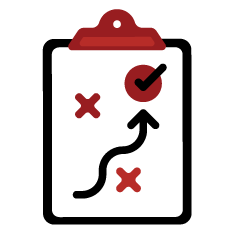 StrategyTrading TenetsTrading RulesRule 1: Day Trading is not a strategy to get rich quicklyRule 2: Day Trading is not easy. It is a serious business, and you should treat it as suchRule 3: Day Traders do not hold positions overnight. If necessary, you must sell with a loss to make sure you do not hold onto any stock overnightRule 4: Always ask, "Is the stock moving because the overall market is moving, or is it moving because it has a unique fundament catalyst."Rule 5: Success in day trading comes from risk management - finding low-risk entries with a high potential reward. The minimum win:lose ratio for me is 2:1Rule 6: Your broker will buy and sell stocks for you at the Exchange. Your only job as a day trader is to manage risk. You cannot be a successful day trader without excellent risk management skills, even if you are the master of many effective strategies.Rule 7: Retail traders trade only Stocks in Play, high relative volume stocks that have fundamental catalyst and are being traded regardless of the overall market.Rule 8: Experienced traders are like guerrilla soldiers. They jump out at just the right time, take their profit and get out.Rule 9: Hollow candlesticks, where the close is greater than the open, indicate buying pressure. Filled candlesticks, where the close is less than the open, indicate selling pressure.Rule 10: Indicators only indicate; they should not be allowed to dictate.Rule 11: Profitable trading does not involve emotion. If you are an emotional trader, you will lose your money.Rule 12: ….Trading FrameworkDaily Stock Selection Criteria:Daily Max Loss: Daily Profit Goal:Max 30 Day Loss: Exchanges: Additional:Trading Plan (BHOD with Scanner)DescriptionTime:  Indicators:Confirmations:Entry Signal:Stop Loss: Target: Rules: Money & Risk Management for BHOD StrategyTrade & Risk Management Principle: Risk Per Trade: Profit Target Per Trade: Max Loss Per Trade:Trade Limits: Time Constraints: Stop Loss Mechanism: Break-even Win%: Scaling up Criteria: Trade Management for BHOD StrategyRemoving Size from the Position Plan:Adding to the Position Plan: Stop Loss Moving Plan:Seeking Realized Rate of Return: Best TradeWhy was it your best trade:What did you learn from the tradeHow can you repeat the tradeWorst TradeWhy was it your worst trade: What did you learn from the trade:How can you prevent repeating the trade: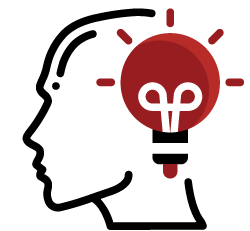 PsychologyTrader Personality ProfileComplete the Trader Personality Profile: https://aware-profile.daytradingpsychology.com/ Performance ProfileGoalsGOALS (Specific, Measurable, Attainable, Relevant, Time-Based)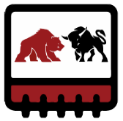 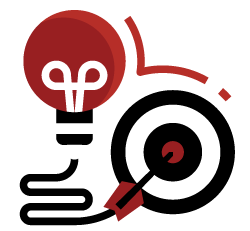 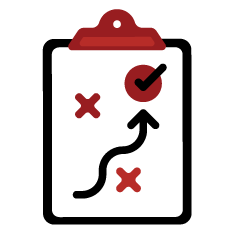 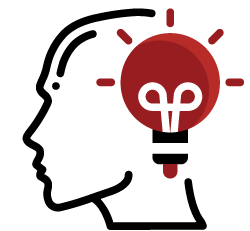 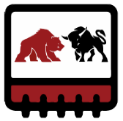 TradeBook EdgeEdge DefinedTradeBook Edge 1: TradeBook Edge 2: Goal 1: SMART GoalsS: SpecificM: MeasurableA: AchievableR: RealisticT: TimedGoal 1: SMART GoalsS: SpecificM: MeasurableA: AchievableR: RealisticT: TimedGoal 1: SMART GoalsS: SpecificM: MeasurableA: AchievableR: RealisticT: TimedGoal 1: SMART GoalsS: SpecificM: MeasurableA: AchievableR: RealisticT: TimedQuarterlyMonthlyDailyOutcome GoalsThese goals are targets that can be influenced by factors outside of your controlPerformance GoalsThese goals are used to help you improve your own performance in specific areasProcess GoalsThese goals focus on strategy, emotional regulation, daily habits and any other processes you must go through to trade successfully or to meet your performance and outcome goals.